Муниципальное бюджетное общеобразовательное учреждение средняя общеобразовательная школа № 18 поселка Паркового   муниципального образования Тихорецкий район  имени Героя Советского Союза Павла Федотовича Головко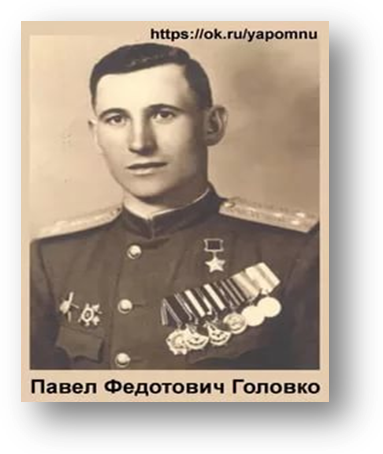 Звание Героя Советского Союза присвоено 29 июня 1945 года Героем он стал во время Великой Отечественной войны. Героем его сделала любовь к Родине, Отечеству, - большому и малому…Старший лейтенант Павел Федорович Головко  заместитель командира эскадрильи 951-го штурмового авиаполка 306-й штурмовой авиадивизии 10-го штурмового авиакорпуса 17-й воздушной армии 3-го Украинского фронта.  Совершил  125 успешных боевых вылетов на бомбардировку и штурмовку скоплений вражеской живой силы и боевой техники, железнодорожных узлов, складов с боеприпасами, опорных пунктов, огневых позиций. В общей сложности к тому времени он уничтожил 360 автомашин с войсками и грузами, 35 танков, 15 БТР, 10 батарей полевой артиллерии, 4 паровоза, 12 складов с боеприпасами, более 4 рот солдат и офицеров противника. Во время одного из воздушных боёв сбил истребитель противника.Родился он в феврале 1919 года в хуторе Средний Челбас соседнего с нашим Павловского района. Учился в сельской школе. После окончания семилетки в 1935 году Павел Головко поступил в краснодарское педучилище, но по семейным обстоятельствам вынужден был прервать учебу и переехать в Тихорецк.Так будущий герой оказался в нашем городе, окончил здесь фабрично-заводское училище и получил самую что ни на есть рабочую специальность слесаря-паровозника.Но парня манило и звало к себе небо. Ещё бы! Ведь в то героическое время молодёжь хотела быть похожими на знаменитых советских лётчиков – Чкалова, Ляпидевского. Вот и Павел Головко стремился к своей мечте и даже пытался поступить в лётное училище, но неудачно. Однако судьба улыбнулась нашему герою, когда он пошел служить в армию. В апреле 1940 года, по приказу Сталина, тех, кто закончил аэроклубы, направили в лётные училища. А потом грянула война…В 1942 году Павел Головко окончил Оренбургскую военную авиационную школу летчиков, и с мая 1943-го «сталинский сокол» стал участвовать в боях. Вскоре был назначен заместителем командира эскадрильи 951-го штурмового авиационного полка.Старший лейтенант, командир Ил-2, участник Курской битвы, в составе 951-го штурмового авиаполка  он совершил 132 боевых вылета, уничтожил 35 танков, 360 автомашин, до 10 батарей, 4 паровоза, 6 железнодорожных составов, 12 складов противника, много другой техники. Участвуя в освобождении Украины, Молдавии, Румынии, Болгарии, Югославии, Венгрии, Австрии, дошел, точнее, долетел до Вены, где и встретил долгожданный День Победы.Звание Героя Советского Союза с вручением ордена Ленина и Золотой Звезды Павлу Федотовичу Головко было присвоено 29 июня 1945 года. Впрочем, это далеко не все боевые награды военного лётчика, среди которых – два ордена Красного Знамени, два ордена Отечественной войны I степени и даже  югославский орден Красной Звезды.По состоянию здоровья демобилизовался Павел Федотович Головко осенью 1947 года. После войны работал в лесной промышленности, жил в г. Георгиевске, где и умер в январе 1995 года в возрасте 76 лет.